 First Name of Application CV No: 1643412Whatsapp Mobile: +971504753686 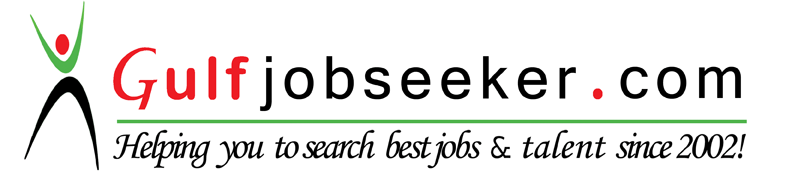 Professional SummaryA multifaceted professional in Logistics, Shipping, Clearance, Operations, Import& Export, Customer Service, Freight & Forwarding .Quick learner, Self-motivated, result  oriented  professional  with  demonstrated  abilities  in  Management,  withCareer GraphstRIGHTEOUS GLOBAL LOGISTICS PVT LTD (01February 2016)thJan 2014 –  29effective cross-cultural communications. A resilient problem-solver who is both outgoing and achievement-driven. Effective at collaborating with others to achieve established goals, to contribute towards the growth and success of the organization.Competency Forte-• High Knowledge of Shipping-• Export and Import Procedures-• Operations and Administration-• Freight & Forwarding-• Customs & Clearance Rules, Regulations & ProceduresTeam leader/player with excellent interpersonal skills can handle the multitask work under pressure, without supervision and meet deadlines.Knowledge of Export and Import management sea cargo documents Bill of lading, Delivery order, Commercial invoice, packing list Certificate of origin, and etcAbility to diplomatically resolve customer complaints and di use tension, to ensure customer retentionPreparing  export  shipping  documents,  packing  list,  shipping  invoice, shipping instructions,Sea cargo documents ( customs ) : Shipping bill and Export declarationExcellent communication skills, both High customer service skills, with anability to do use tension and resolve complaints, Good knowledge of MS office and basic knowledge of computing pagesA team Workers, organized, having a great self-discipline at work, ability to work under high pressure.The flexible person to change, adept and respond rapidly to changing circum-stances.Strong Administration and Management skills with efficiency to deal with professionalismLeading Freight forwarding & Customs House Agent in INDIA Customer services:-Responsibilities-Ocean export and import documentation for LCL & FCL shipment.Handling CFS & ICD operation & customs clearance formality.Ocean Freight negotiation with different shipping lines and Co- loaders.Co-ordinating with carriers for the shipment movement of both Inbound& outbound ShipmentsVessel schedule ETA, ETD, updating to customer.Supervising  customs  team  for  processing  various  types  of customs declarationCo-ordinating with warehouse to process the orderMeeting relevant other controlling authorityChecklist, BL draft, and HBL Preparation.Co-ordinating and negotiation overseas agent DDU,DDP,& EWX shipmentExport / Import Operation / DocumentationLiaising with carriers/forwarders/port & customsHelp the customer to apply for any service provided to them Container Release, Empty and export acceptance.Making sure all relevant port documents has been processed in timeKeeping  track  of  key  customer  inbound  and  outbound  shipments including Duty paid shipmentsSending Bill of lading instruction and arranging surrender of bill of ladingCo-ordinating with Transporters for timely reporting on container to portSupport customers on all issues related to Customs and Port Invoicing and Job closingpage - 01 of 02Qualification & TrainingsMBA ( LOGISTICS AND SHIPPING ) in Barathiar UniversityPG Diploma in Logistics and Shipping in Indian institute of LogisticsB.COM in Periyar arts collegeHigher secondary in MHSSWork ExperienceWorked as a Customer services in RIGHTEOUS GLOBAL LOGISTICS PVT LTDProjectA study on forecast of customers from freight forwardersIndustrial Visits:Visited Chennai port, DP world, CITPL,And went to various CFS and ICDComputer SkillsDiploma in Computer ApplicationSoftware and Internet conceptsWindows operating systemLanguages KnownEnglish (Read, Write and Speak),Tamil (Read, Write and Speak)page - 02 of 02